МБДОУ Холмогорский детский сад «Домовенок»План работы с родителями на 2018-2019 учебный годМладшая группа «Сказка».Цель: Сплочение родителей и педагогов ДОУ и создание единых установок на формирование у дошкольников ценностных ориентиров. Темы родительских собранийИнформационно-консультативные стенды родительского уголкаАнкетирование родителей1. Адаптация к детскому саду.2. Мы стали взрослее...что изменилось?Воспитатели: _______________ Н.Ю. Гашкова                       _______________ Л.И. БелоусоваСредняя группа «Звездочки».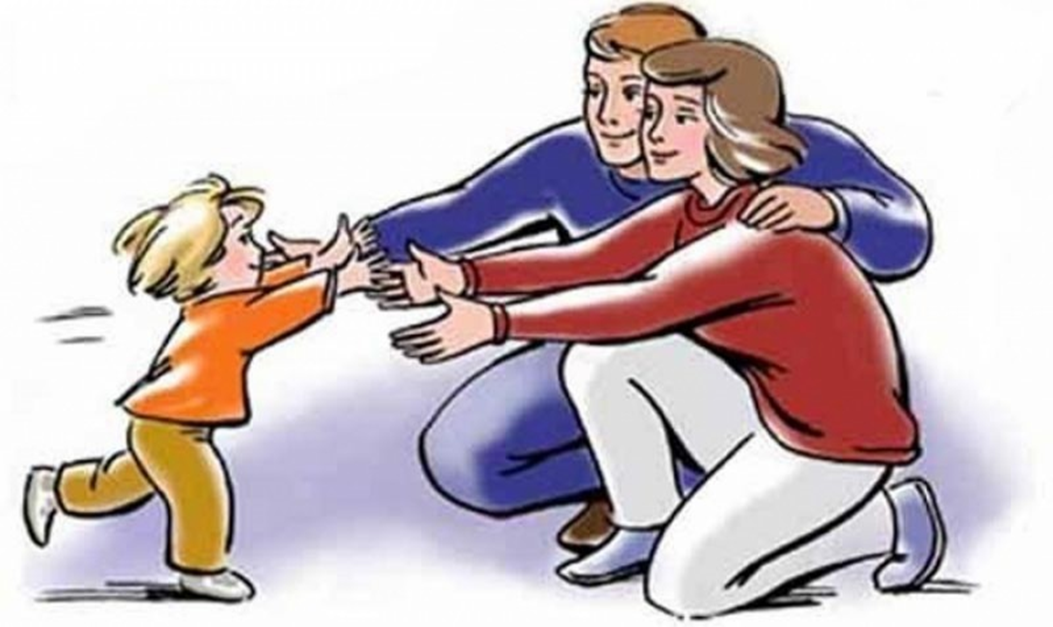 Цель: Вовлечение максимального числа родителей в образовательный процесс, осуществляемый с детьми средней группы.Задачи:1. Создать условия открытости образовательного пространства в группе (информация родителей о предстоящих темах недели, детском продукте, ожидаемой помощи родителей, участие родителей в мероприятиях, деятельности, режимных моментах и т.д.)2. Обеспечить психолого-педагогическое просвещение родителей по направлениям:• особенности развития детей 4 -5 года жизни;• создание оптимальных условий дома для ребёнка;• способы общения и взаимодействия с ребёнком;3. Внедрить в работу нетрадиционные формы взаимодействия с родителями.Ожидаемый результат:Между педагогами и родителями установятся доверительные отношения, что приведёт к созданию благоприятного климата для развития ребёнка.У родителей возникнет интерес к процессу воспитания и обучения детей.У педагогов повысится профессиональный уровень.У детей появится положительная мотивация посещения детского сада.Анкетирование родителей1. Мой ребенок.2. «Удовлетворяет ли вас педагогический процесс ДОУ».Темы родительских собранийИнформационно-консультативные стенды родительского уголкаСтаршая группа «Солнышко»Дата: Октябрь.Тема: «Изодеятельность в жизни дошкольников. Через красивое – к человечному…»Цель: расширение представлений родителей по вопросу нравственно-эстетического воспитания дошкольников, повышение педагогической культуры родителей.Предварительная работа: анкетирование родителей, выставки детских рисунков и поделок.
Повестка дня:1. Вступительная часть.2. Игра для родителей «Что для вас красота?»3. Просмотр видеофильма о работе с детьми в группе по теме собрания.4. РазноеДата: Февраль.Тема: «Особенности и проблемы речевого развития у детей старшего возраста».Цель: привлечь родителей к вопросу и проблеме речевого развития детей в современных условиях. Познакомить родителей с содержанием работы по развитию речи детей старшего возраста.Предварительная работа: анкетирование родителей по теме, выставка дидактических игр по развитию речи; изготовление дидактических игр родителями.Повестка дня:1. Выступление логопеда ДОУ «Проблемы речевого развития детей».2. Деловая игра для родителей «Правильно ли говорят наши дети?».3. Практикум для родителей «Наши игры – занятия».Дата: Апрель.Тема: «Знакомим детей с профессиями взрослых через сюжетно-ролевые игры».Цель: повышение педагогической компетентности родителей по проблеме игровой деятельности у дошкольников.Задачи: формировать понятие родителей о возможности игры как средства для развития интеллектуально-познавательной деятельности.Предварительная работа: анкетирование родителей по теме собрания, изготовление атрибутов к сюжетно-ролевым играм, подготовка презентации (дать задание родителям о видеосъемке детских игр в домашних условиях), видеосъемка игровой деятельности детей в группе.Повестка дня: 1. Вступительное слово воспитателя: «Игра – королева детства».2. Анализ результатов анкетирования родителей по теме собрания.3. Просмотр презентации «Как мы играем дома?»4. Творческие работы родителей «Атрибуты к сюжетно-ролевым играм».Воспитатели: _______________ Т.В. Кузнецова                       _______________ А.В. СтанкевичПодготовительная группа «Смешарики»Основные задачи работы с родителями по ФГОС: Установить партнерские отношения с семьей каждого воспитанника. Объединить усилия для развития и воспитания детей. Создать атмосферу взаимопонимания, общности интересов, эмоциональной взаимоподдержки. Активизировать и обогащать воспитательные умения родителей. Поддерживать их уверенность в собственных педагогических возможностях.Темы родительских собранийСентябрьБеседа «Одежда детей осенью».Консультация «Всё о развитии детской речи».Папка-передвижка «Мы работаем по ФГОС».ОктябрьКонсультация «Игра, как средство воспитания дошкольников».Анкетирование. Тема: «Знаете ли вы своего ребёнка?».НоябрьБуклет «Как провести выходной день с ребёнком?».Оформление фотоальбома «Семь + я = Семья».Папка-передвижка. Тема: «Что должен знать ребёнок о правилах пожарной безопасности».Декабрь. Консультация «Грипп. Профилактика гриппа».Памятка «Как отвечать на детские вопросы?».Мастерская Деда Мороза - обсуждение костюмов для детей к Новому году.Январь Консультация «Как заниматься с ребёнком».Памятка. Тема: «Приглашаем к сотрудничеству».Педагогический всеобуч «Что делать с гиперактивными детьми?».Памятка. Тема: «Чаще читайте с детьми».ФевральВыставка детских рисунков, тема: «Мой папа».Консультация «Опасность зимних дорог», профилактика ПДД.Март Консультация: «Разговор на равных»Консультация: «10 рецептов против жадности».АпрельБеседа «Детский рисунок – ключ к внутреннему миру ребенка». Памятка «Участие родителей в подготовке ребёнка к школе».Педагогический всеобуч «Театр и дети».МайКонсультация: «Закаливание ребенка».Консультация: «Игрушки для детей 6-7 лет».Воспитатели: _______________ М.К. Сивова                       _______________ А.Н. Ледовская                       _______________ В.А. ГрафкинаМесяц проведенияТемаПлан проведенияНоябрь«Итоги  адаптационного периода детей младшей группы, задачи воспитания и обучения детей 2-3 лет».1.Особенности адаптационного периода детей младшей группы.2.Задачи воспитания и обучения детей 2-3 лет.3. Особенности организации развивающей среды для детей 2-3 года. Февраль«Путешествие в страну Сенсорику!»
1. Сенсорное воспитание - фундамент умственного развития ребенка 2. 2. Игры для сенсорного развития детей;3. Развитие речи детей в театрализованной деятельности; Апрель-май «Как повзрослели и чему научились наши дети за этот год».1. «Итоги 2018-2019 учебного года»2. Представление презентации «Самые яркие мероприятия из нашей жизни в детском саду».МесяцСоветы воспитателейСоветы психолога и логопедаЭто интересноШкола АйболитаБезопасный мирЮные ЭнштейныСентябрьКак помочь ребенку привыкнуть к детскому садуАдаптация ребенка в детском садуПрава ребенкаРежим- главное условие здоровья малышейДорога в детский сад и домойВеселые игры с водойОктябрьУчить цвета легко и веселоОсобенности эмоционального состояния ребенка 2-3 летОбзор настольных игрСоздаем условия для здорового снаБезопасность в вашем домеИнтересное рядом!НоябрьНеоценимое значение  маминой песни в жизни малышаЕсли ребенок впал в истерику...Покормим птиц зимойРебенок и прогулки«Автокресло для ребенка».Кинетический песокДекабрьКак подружить малыша с книгой.Пальчиковые игрыКалендарь ожидания нового года . Чем украсить елочку.Что нужно знать родителям о прививках«Ребенок на санках».Играем со снегом и познаем его свойстваЯнварь«Игрушка – как часть народной традиции«Орешек на ладошке»-массажные игрыИгры своими рукамиЧастые болезни«Светоотражающие элементы для детей»Целый мир в одной коробкеФевральЮные художникиЧто означают цвета в детском рисункеРастим будущего мужчинуЗдоровое питание«Дошкольник и компьютер: за и против»Наш центр экспериментирования!Март«Развитие мыслительных процессов у детей раннего возраста».Особенности развития наглядно-действенного мышления у детей-дошкольниковЛук от семи недуг«Детские страхи днем и ночью»«Осторожно – незнакомец!»Луковкина семейкаАпрельУчимся самостоятельностиКризис 3 летПраздник Светлая ПасхаВредные привычкиТри цвета жизниИгры с ветромМайДети экранаГиперактивный ребенок: что делать родителям?Этот День Победы«Хорошее зрение — залог благополучного эмоционального состояния ребёнка»«Спички не игрушка, огонь - не забава!»Мы огородникиИюнь«Игры с детьми на отдыхе в летний период»Детская агрессия. Что такое агрессия?Ребенок и природаСолнце, воздух, вода и песок«Безопасность на воде»Дети и букашки, мушки, таракашкиМесяц проведенияТемаПлан проведенияНоябрь«Безопасный отдых в зимний период года».1.Безопасность зимой.2.Правила поведения для родителей на открытых мероприятиях в ДОУ3. Консультация для родителей на тему: «Осторожно, пиротехника!»4.Памятка для родителей по антитеррору. Общие и частные рекомендации.Май «Вот и стали мы на год взрослее».1. «Итоги 2018-2019 учебного года»2. Представление презентации «Самые яркие мероприятия из нашей жизни в детском саду».3. Рекомендации по организации безопасного летнего отдыха.МесяцСоветы воспитателейСоветы психолога и логопедаШкола АйболитаБезопасный мирСентябрьИгры в кругу семьи. Памятка «Возрастные характеристики детей 4-5 лет».Режим- главное условие здоровья ребенкаДорога в детский сад и домойОктябрьИскусство наказывать и прощать.Особенности эмоционального состояния ребенка 4-5 летСоздаем условия для здорового снаБезопасность в вашем домеНоябрьФормирование у детей привычки к здоровому образу жизни.Если ребенок впал в истерику... О необходимости вакцинации против гриппа.«Автокресло для ребенка».ДекабрьЧто делать если ребенок не хочет убирать за собой игрушки.Пальчиковые игрыГрипп. Как защитить себя и других.Безопасный Новый год.ЯнварьНаучим детей трудиться.«Орешек на ладошке»-массажные игрыВитамины для детей.«Светоотражающие элементы для детей»ФевральКак провести выходной день с детьми.Что означают цвета в детском рисункеЗдоровое питаниеРебенок у экрана.МартСекреты воспитания вежливого ребенка.Выявление типа темперамента у детей.Закаливание детей дома«Осторожно – незнакомец!»Апрель Игра-дело серьезное.Как помочь ребенку стать добрымВсе про ветряную оспу.Клещ-опасность серьезная.МайКак выбрать игрушку для ребенкаГиперактивный ребенок: что делать родителям? Как предупредить весенний авитаминоз.Безопасность в летний периодМесяцТемаОтветственныеСентябрь Организационное родительское собрание «Что должен знать ребёнок 6 – 7лет».Сивова М.К.Декабрь«Итоги проделанной работы за первое полугодие»Ледовская А.Н.Апрель«Скоро в школу»Графкина В.А.